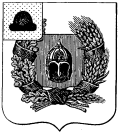 Администрация Александро-Невского городского поселенияАлександро-Невского муниципального районаРязанской области
ПОСТАНОВЛЕНИЕОт 03 марта 2023	    р.п.Александро-Невский 		           №21О внесении изменения в постановление от 12.05.2015 № 51 «О присвоении адресного номера» (в ред. от 06.09.2021г. №132)В соответствии с Федеральным законом от 06.10.2003 № 131-ФЗ «Об общих принципах организации местного самоуправления в Российской Федерации», Федеральным законом от 28.12.2013 № 443-ФЗ «О федеральной информационной адресной системе и о внесении изменений в Федеральный закон «Об общих принципах организации местного самоуправления в Российской Федерации»», постановлением Правительства Российской Федерации от 22.05.2015 № 492 «О составе сведений об адресах, размещаемых в государственном адресном реестре, порядке межведомственного информационного взаимодействия при ведении государственного адресного реестра, о внесении изменений и признании утратившим силу некоторых актов Правительства Российской Федерации», руководствуясь Уставом муниципального образования –Александро-Невское городское поселение Александро-Невского  муниципального района Рязанской области, администрация муниципального образования –Александро-Невское городское поселение Александро-Невского  муниципального района Рязанской области ПОСТАНОВЛЯЕТ:Внести в постановление администрации Александро-Невского городского поселения Александро-Невского муниципального района Рязанской области от 12.05.2015г № 51  «О присвоении адресного номера» следующие изменения:Пункт 1. Изложить в новой редакции:  1. Присвоить объекту адресации: сооружение водозаборный узел – кадастровый номер 62:09:0010202:354, расположенный на земельном участке с кадастровым номером 62:09:0010202:367, адрес: Российская Федерация, Рязанская область, Александро-Невский муниципальный район, Александро-Невское городское поселение, р.п. Александро-Невский, пер. Луговой, сооружение 1. 3. Настоящее постановление вступает в силу со дня его подписания и в течение трех рабочих дней подлежит обязательному внесению в государственных адресный реестр.Врио главы администрации Александро-Невского городского поселения                                                                         А.Е. Егоршин